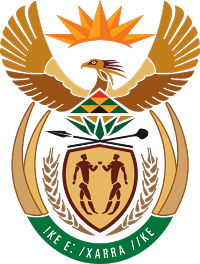 MINISTRY FOR COOPERATIVE GOVERNANCE AND TRADITIONAL AFFAIRSREPUBLIC OF SOUTH AFRICANATIONAL ASSEMBLYQUESTION FOR WRITTEN REPLYQUESTION NUMBER 1464 / 20191464.	Mrs G Opperman (DA) to ask the Minister of Cooperative Governance and Traditional Affairs:What (a) is the reason for the increase in the number of bucket toilets from 8628 to 8672 in the Northern Cape in the past year and (b) total number of bucket toilets and/or ventilated improved pit toilets still exists in (a) Loeriesfontein, (b) Brandvlei and (c) Williston?									NW2730E					REPLY:The information requested by the Honourable Member is not readily available in the Department. The information will be submitted to the Honourable Member as soon as it is availableThank you